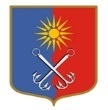 ОТРАДНЕНСКОЕ ГОРОДСКОЕ ПОСЕЛЕНИЕ КИРОВСКОГО МУНИЦИПАЛЬНОГО РАЙОНА ЛЕНИНГРАДСКОЙ ОБЛАСТИСОВЕТ ДЕПУТАТОВЧЕТВЕРТОГО СОЗЫВАР Е Ш Е Н И Еот  «22» апреля 2022 года № 15О внесении изменений в решение совета депутатов МО «Город Отрадное» от 27 января 2022 г. № 1 «О безвозмездной передаче имущества из собственности Отрадненского городского поселения Кировского муниципального района Ленинградской области в государственную собственность Ленинградской области»В соответствии с областным законом Ленинградской области № 153-оз от 29 декабря 2015 года «О перераспределении полномочий в сфере водоснабжения и водоотведения между органами государственной власти Ленинградской области и органами местного самоуправление Ленинградской области и о внесении изменений в областной закон «Об отдельных вопросах местного значения сельских поселений Ленинградской области», постановлением Правительства Российской Федерации от 13 июня 2006 года № 374 «О перечнях документов, необходимых для принятия решения о передаче имущества из федеральной собственности в собственность субъекта Российской Федерации или муниципальную собственность, из собственности субъекта Российской Федерации в федеральную собственность или муниципальную собственность, из муниципальной собственности в федеральную собственность или собственность субъекта Российской Федерации», совет депутатов решил:1. Внести изменения в решение совета депутатов МО «Город Отрадное» от 27 января 2022 г. № 1 «О безвозмездной передаче имущества из собственности Отрадненского городского поселения Кировского муниципального района Ленинградской области в государственную собственность Ленинградской области» (далее – решение): 1.1. Перечень муниципального недвижимого имущества Отрадненского городского поселения Кировского муниципального района Ленинградской области сферы водоснабжения и водоотведения, передаваемого безвозмездно в государственную собственность Ленинградской области решения изложить в редакции, согласно Приложению к настоящему решению.2. Настоящее решение вступает в силу со дня его принятия.3. Разместить настоящее решение на официальном сайте Отрадненского городского поселения Кировского муниципального района Ленинградской области.Глава муниципального образования                                                               М.Г. ТаймасхановРазослано: совет депутатов, администрация - 4, прокуратура, www.otradnoe-na-neve.ru, сетевое издание «Отрадное вчера, сегодня, завтра», МУ «Отрадненская городская библиотека», ГУ ЛО «Государственный институт регионального законодательства».Приложениек решению совета депутатовМО «Город Отрадное»от «22» апреля 2022 года № 15ПЕРЕЧЕНЬмуниципального недвижимого имущества Отрадненского городского поселения Кировского муниципального района Ленинградской области сферы водоснабжения и водоотведения, передаваемого безвозмездно в государственную собственность Ленинградской области№ п/пНаименование имуществаАдрес местонахождения имуществаИндивидуальные характеристики1«Сеть водоснабжения»Ленинградская область, Кировский район,г. Отрадное,мкр «Петрушинское поле»протяженность 2233 м.,  кадастровый номер: 47:16:0000000:44835, год завершения строительства 2019, балансовая стоимость 12 392 127 руб. 81 коп.2«Сети водоснабжения в микрорайоне Петрушинское поле,г. Отрадное, 1-ый этап»Российская Федерация, Ленинградская область, Кировский муниципальный район, Отрадненское городское поселение,г. Отрадное, микрорайон «Петрушинское поле»протяженность 6443 м., кадастровый номер: 47:16:0000000:44887, год завершения строительства 2021, балансовая стоимость 35 942 901 руб. 55 коп.3«Наружная сеть канализации микрорайона «Аэрогеодезия»»Ленинградская область, Кировский муниципальный район, Отрадненское городское поселение,г. Отрадноепротяженность 1473 м.,  кадастровый номер: 47:16:0000000:44836, год завершения строительства 2019, балансовая стоимость 22 476 499 руб. 22 коп.